                              المملكة العربية السعودية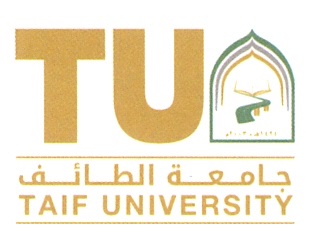 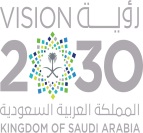                                 وزارة التعليـــــــــم                            جــــــامعــــة الطائـــــــــف           الإدارة العامة لشؤون أعضاء هيئة التدريس والموظفين            إخلاء طرف - الإداريين                                                                                                         تصميم : هاني العوفي الاسمالسجل المدنيرقم المنسوبمسمى الوظيفةالمرتبةرقم الوظيفةالبنكرقم الحسابتاريخ آخر راتب صرف لهسبب إخلاء الطرفرئيس القسمالاســم :التوقيع :                                                    الختمالتاريخ :          /          /         14 هـ مدير الإدارةالاســم :التوقيع :                                                   الختم     التاريخ :      /      /        14 هـ مدير إدارة المتابعةالاســم :التوقيع :                                                    الختم      التاريخ :       /        /         14 هـ المشرف على وحدة الأمن والسلامةالاســم :التوقيع :                                                   الختم                           التاريخ :        /       /           14 هـمدير الإدارة الماليةالاســم :التوقيع :                                                    الختم      التاريخ :      /          /         14 هـ الصندوقالاســم :التوقيع :                                                   الختم     التاريخ :          /       /            14 هـمدير إدارة المستودعاتالاســم :التوقيع :                                                    الختم     التاريخ :       /          /           14 هـ عميد كلية خدمة المجتمع الاســم :التوقيع :                                                   الختم     التاريخ :       /         /          14 هـرئيس قسم الرواتب الاســم :التوقيع :                                                   الختم      التاريخ :          /          /         14 هـعمادة شؤون المكتباتالاســم :التوقيع :                                                    الختم     التاريخ :       /          /         14 هـعمادة التعليم الإلكتروني وتقنية المعلومات الاســم :    التوقيع :                                                   الختم      التاريخ :        /            /               14 هـإدارة العلاقات العامة والإعلامالاســم :  التوقيع :                                                    الختم    التاريخ :        /        /           14هـ     مدير عام الإدارة العامة لشؤون اعضاء هيئة التدريس والموظفينالاســم :    أ. يزيد بن سليمان العتيبي التوقيع :                                                   الختم      التاريخ :          /          /         14 هـ    مدير عام الإدارة العامة لشؤون اعضاء هيئة التدريس والموظفينالاســم :    أ. يزيد بن سليمان العتيبي التوقيع :                                                   الختم      التاريخ :          /          /         14 هـ